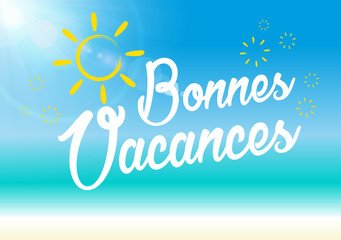 RENTREE  LE  MARDI 1ER SEPTEMBRE  A  8H35